بسم الله الرحمن الرحيماختبار نهاية الفصل الدراسي الأول – ( الدور الأول ) – للعام الدراسي 1444هــــــــــــــــــــــــــــــــــــــــــــــــــــــــــــــــــــــــــــــــــــــــــــــــــــــــــــــــــــــــــــــــــــــــــــــــــــــــــــــــــــــــــــــــــــــــــــــــــــــــــــــــــــــــــالسؤال الأول :اختر الإجابة الصحيحة           السؤال الثاني: أكمل الفراغات التالية:(العبادة – السماء السابعة – 15 –الإخلاص – الحنيفية - فرض كفاية – سبع – 11)فرضت الصلاة في  ----------------- .يؤمر الطفل بالصلاة وعمره   ----------- حكم الإقامة ...........عدد جمل الأذان ......... .الحكمة من خلق الجن والانس ----------------.............أن يريد بعبادته رضا الله وحده..........هي ملة الإسلام التي كان عليها سيدنا إبراهيم عليه السلام.السؤال الثالث : صل العبارة من العامود ( أ ) بما يناسبها من العامود ( ب ) : أجب عن الأسئلة التالية 1- اذكر مثالا للنعم الظاهرة .................ومثالا للنعم الباطنة ........................2- علام يدل قول النبي صلى الله عليه وسلم " لا تزولا قدما عبد يوم القيامة حتى يسأل عن أربع .."............................................................3- الأصل الأول  من الأصول الثلاثة التي يجب على العبد معرفتها ..........4 – من حقوق الله على العباد .............و.............مــــع تمنياتي لكم بالـتــوفـيــق والـنـجـــاح 0إعداد قناة التعلم التفاعلينموذج الإجابة https://youtu.be/Dg450EDCb4sرابط التليجرام https://t.me/tdsglوالمملكة العربية السعوديةوزارة التعليمإدارة التعليم .................مدرسة : ......................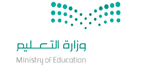 المادة : الدراسات الإسلامية الصف : الخامس الابتدائي الزمن : ساعتان اسم الطالب : ........................................................................................................الصف : الخامس الابتدائي (      )1 -  الاستغاثة بشخص حي قادر كاستغاثة الغريق بشخص لينقذه ......1 -  الاستغاثة بشخص حي قادر كاستغاثة الغريق بشخص لينقذه ......1 -  الاستغاثة بشخص حي قادر كاستغاثة الغريق بشخص لينقذه ......1 -  الاستغاثة بشخص حي قادر كاستغاثة الغريق بشخص لينقذه ......1 -  الاستغاثة بشخص حي قادر كاستغاثة الغريق بشخص لينقذه ......أ -محرمة أ -محرمة ب –  جائزة ب –  جائزة جـ -   مكروهة .2- قال تعالى "أفلا ينظرون إلى الإبل كيف خلقت " دليل على معرفة العبد ربه بـ :2- قال تعالى "أفلا ينظرون إلى الإبل كيف خلقت " دليل على معرفة العبد ربه بـ :2- قال تعالى "أفلا ينظرون إلى الإبل كيف خلقت " دليل على معرفة العبد ربه بـ :2- قال تعالى "أفلا ينظرون إلى الإبل كيف خلقت " دليل على معرفة العبد ربه بـ :2- قال تعالى "أفلا ينظرون إلى الإبل كيف خلقت " دليل على معرفة العبد ربه بـ :أ – آياته الكونية أ – آياته الكونية ب-    بإجابة المضطرب-    بإجابة المضطرجـ -  بمخلوقاته العظيمة .3- أن أفعل ما أمر الله ،وأترك ما نهى الله عنه هي حقيقة 3- أن أفعل ما أمر الله ،وأترك ما نهى الله عنه هي حقيقة 3- أن أفعل ما أمر الله ،وأترك ما نهى الله عنه هي حقيقة 3- أن أفعل ما أمر الله ،وأترك ما نهى الله عنه هي حقيقة 3- أن أفعل ما أمر الله ،وأترك ما نهى الله عنه هي حقيقة أ – الصلاة أ – الصلاة ب-    العبادة ب-    العبادة جـ -  الدعاء.4- شروط قبول العمل 4- شروط قبول العمل 4- شروط قبول العمل 4- شروط قبول العمل 4- شروط قبول العمل أ – الإخلاص أ – الإخلاص ب-    المتابعة للنبي ب-    المتابعة للنبي جـ -  كلاهما صواب.5- أحب الأعمال إلى الله ......5- أحب الأعمال إلى الله ......5- أحب الأعمال إلى الله ......5- أحب الأعمال إلى الله ......5- أحب الأعمال إلى الله ......أ – أدومها وإن قلأ – أدومها وإن قلب- أكثرها وإن قلتب- أكثرها وإن قلتجـ - أتعبها وإن قلت 6- طلب إزالة الشدة والكرب من الله 6- طلب إزالة الشدة والكرب من الله 6- طلب إزالة الشدة والكرب من الله 6- طلب إزالة الشدة والكرب من الله 6- طلب إزالة الشدة والكرب من الله أ – الدعاء أ – الدعاء ب-    الاستغاثة ب-    الاستغاثة جـ -  الاستعاذة7- أحد الوصايا الأربعة العظيمة في سورة العصر :7- أحد الوصايا الأربعة العظيمة في سورة العصر :7- أحد الوصايا الأربعة العظيمة في سورة العصر :7- أحد الوصايا الأربعة العظيمة في سورة العصر :7- أحد الوصايا الأربعة العظيمة في سورة العصر :أ – التواصي بالمرحمة.أ – التواصي بالمرحمة.ب- التواصي بالصبر ب- التواصي بالصبر جـ - التواصي بالعلم .8- ما المراد بالحنيفية؟8- ما المراد بالحنيفية؟8- ما المراد بالحنيفية؟8- ما المراد بالحنيفية؟8- ما المراد بالحنيفية؟أ – يلتزمون بأي دين سماوي.أ – يلتزمون بأي دين سماوي.ب- يلتزمون بتوحيد اللهب- يلتزمون بتوحيد اللهجـ ـ يلتزمون بالصدق.9- للجنة ......أبواب9- للجنة ......أبواب9- للجنة ......أبواب9- للجنة ......أبواب9- للجنة ......أبوابأ – سبعة أ – سبعة ب-    ثمانيةب-    ثمانيةجـ -  مائة 10 - وصف الله إبراهيم عليه السلام بصفات عديدة أهمها وأعظمها:10 - وصف الله إبراهيم عليه السلام بصفات عديدة أهمها وأعظمها:10 - وصف الله إبراهيم عليه السلام بصفات عديدة أهمها وأعظمها:10 - وصف الله إبراهيم عليه السلام بصفات عديدة أهمها وأعظمها:10 - وصف الله إبراهيم عليه السلام بصفات عديدة أهمها وأعظمها:أ - حنيف موحد الله.ب- كثير الاستغفار.ب- كثير الاستغفار.ب- كثير الاستغفار.جـ ـ بار بوالديه.11- كان النبي صلى اله عليه وسلم إذا أصابه هم أو غم :11- كان النبي صلى اله عليه وسلم إذا أصابه هم أو غم :11- كان النبي صلى اله عليه وسلم إذا أصابه هم أو غم :11- كان النبي صلى اله عليه وسلم إذا أصابه هم أو غم :11- كان النبي صلى اله عليه وسلم إذا أصابه هم أو غم :أ – شكى إلى أحد أصحابه أ – شكى إلى أحد أصحابه ب-    توجه إلى الصلاة ب-    توجه إلى الصلاة جـ - اعتزل الناس.12- من محاسن الإسلام فرض الزكاة تحقيقا للتكافل بين :12- من محاسن الإسلام فرض الزكاة تحقيقا للتكافل بين :12- من محاسن الإسلام فرض الزكاة تحقيقا للتكافل بين :12- من محاسن الإسلام فرض الزكاة تحقيقا للتكافل بين :12- من محاسن الإسلام فرض الزكاة تحقيقا للتكافل بين :أ- الأغنياء فقط.ب – الفقراء فقط.ب – الفقراء فقط.جـ ـ الأغنياء والفقراءجـ ـ الأغنياء والفقراء13- هي الإعلام بالقيام للصلاة المفروضة 13- هي الإعلام بالقيام للصلاة المفروضة 13- هي الإعلام بالقيام للصلاة المفروضة 13- هي الإعلام بالقيام للصلاة المفروضة 13- هي الإعلام بالقيام للصلاة المفروضة أ – الأذان أ – الأذان ب-    الإقامة ب-    الإقامة جـ -  الدعاء14- طيب رائحة الصائم عند الله لأنها أثر عبادة عظيمة وهي :14- طيب رائحة الصائم عند الله لأنها أثر عبادة عظيمة وهي :14- طيب رائحة الصائم عند الله لأنها أثر عبادة عظيمة وهي :14- طيب رائحة الصائم عند الله لأنها أثر عبادة عظيمة وهي :14- طيب رائحة الصائم عند الله لأنها أثر عبادة عظيمة وهي :أ - الصومب- الصلاةب- الصلاةب- الصلاةجـ ـ الزكاة15- الحج ركن عظيم من أركان:15- الحج ركن عظيم من أركان:15- الحج ركن عظيم من أركان:15- الحج ركن عظيم من أركان:15- الحج ركن عظيم من أركان:أ – الإيمانب- الإسلام  ب- الإسلام  ب- الإسلام  جـ ـ الإحسان16- حكم الإقامة للصلوات الخمس:16- حكم الإقامة للصلوات الخمس:16- حكم الإقامة للصلوات الخمس:16- حكم الإقامة للصلوات الخمس:16- حكم الإقامة للصلوات الخمس:أ- فرض عينب – فرض كفايةب – فرض كفايةب – فرض كفايةجـ ـ سنة17 – قال رسول الله صلى الله عليه وسلم (( من تطهر في بيته ثم مشى إلى بيت من بيوت الله ليقضي فريضة من فرائض الله كانت خطوتاه إحداهما تحط خطيئة والأخرى ترفع درجة)) الآدب الذي دل عليه الحديث هو:17 – قال رسول الله صلى الله عليه وسلم (( من تطهر في بيته ثم مشى إلى بيت من بيوت الله ليقضي فريضة من فرائض الله كانت خطوتاه إحداهما تحط خطيئة والأخرى ترفع درجة)) الآدب الذي دل عليه الحديث هو:17 – قال رسول الله صلى الله عليه وسلم (( من تطهر في بيته ثم مشى إلى بيت من بيوت الله ليقضي فريضة من فرائض الله كانت خطوتاه إحداهما تحط خطيئة والأخرى ترفع درجة)) الآدب الذي دل عليه الحديث هو:17 – قال رسول الله صلى الله عليه وسلم (( من تطهر في بيته ثم مشى إلى بيت من بيوت الله ليقضي فريضة من فرائض الله كانت خطوتاه إحداهما تحط خطيئة والأخرى ترفع درجة)) الآدب الذي دل عليه الحديث هو:17 – قال رسول الله صلى الله عليه وسلم (( من تطهر في بيته ثم مشى إلى بيت من بيوت الله ليقضي فريضة من فرائض الله كانت خطوتاه إحداهما تحط خطيئة والأخرى ترفع درجة)) الآدب الذي دل عليه الحديث هو:أ - الحرص على البقاء في المسجد بعد الصلاة.ب- الذهاب إلى المسجد ماشياً.ب- الذهاب إلى المسجد ماشياً.ب- الذهاب إلى المسجد ماشياً.جـ - الاهتمام بنظافة المسجد18-  حكم الدخول للمسجد بالرجل اليمنى والخروج بالرجل اليسرى:18-  حكم الدخول للمسجد بالرجل اليمنى والخروج بالرجل اليسرى:18-  حكم الدخول للمسجد بالرجل اليمنى والخروج بالرجل اليسرى:18-  حكم الدخول للمسجد بالرجل اليمنى والخروج بالرجل اليسرى:18-  حكم الدخول للمسجد بالرجل اليمنى والخروج بالرجل اليسرى:أ- واجبأ- واجبب – سنة ب – سنة جـ - فرض عين19-  كان النبي صلى الله عليه وسلم ...19-  كان النبي صلى الله عليه وسلم ...19-  كان النبي صلى الله عليه وسلم ...19-  كان النبي صلى الله عليه وسلم ...19-  كان النبي صلى الله عليه وسلم ...أ- يأكل من الصدقة أ- يأكل من الصدقة ب – يأكل من الهدية  ب – يأكل من الهدية  جـ - يأكل من الهدية والصدقة 20-  من أكثر الصحابة رواية للحديث ....:20-  من أكثر الصحابة رواية للحديث ....:20-  من أكثر الصحابة رواية للحديث ....:20-  من أكثر الصحابة رواية للحديث ....:20-  من أكثر الصحابة رواية للحديث ....:أ- عبدالله بن عمر أ- عبدالله بن عمر ب – أبو هريرة  ب – أبو هريرة  جـ - عبدالله بن مسعود العامود (أ )العامود  ( ب )الدليل على ربوبية الله (     ) الصلاة دليل عل استحقاق الله للعبادة  (     ) قول النبي صلى الله عليه وسلم " إن الدعاء هو العبادة " شبه النبي المؤمن الذي لا يقرأ القران (     )  غير جائزة يدل على أهمية الدعاء (     ) قال تعالى " الحمد لله رب العالمين "  الاستغاثة بالأموات  (     ) قال تعالى ( ذلكم الله ربكم فاعبدوه )  أول ما يحاسب عليه العبد يوم القيامة(     ) قول النبي " لو أن نهر بباب أحدكم " مثل الصلوات الخمس (     ) التمرة  